Arbeitsblatt IIIBestäubung und Befruchtung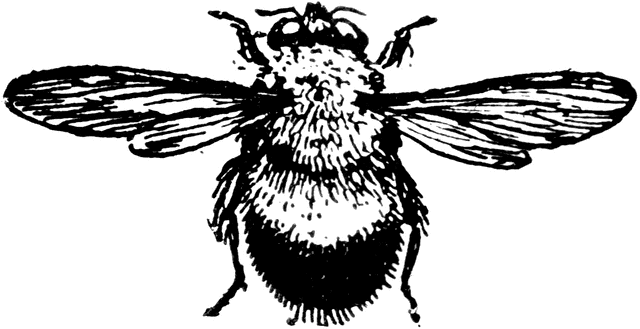 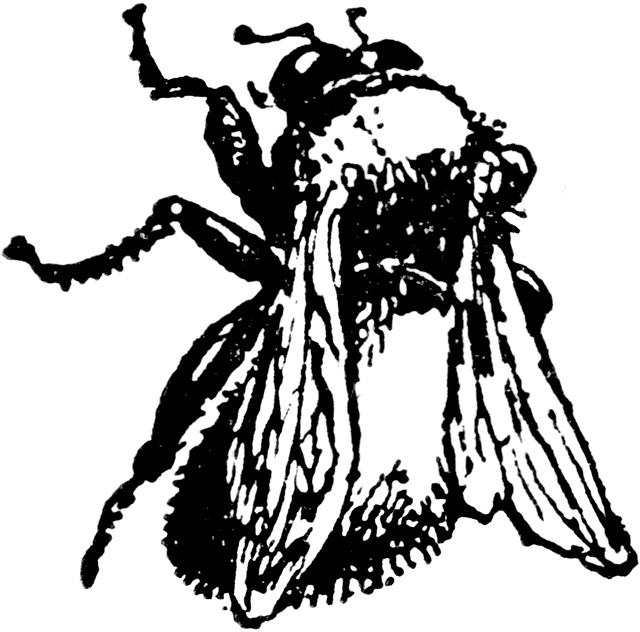 IBestäubung erfolgt meist durch Hummeln, diese versuchen an den Nektar am Grunde der Blüte zu gelangen. Dabei gelangt der Pollen auf den Körper des Tieres. IIFlug von der männlichen zur weiblichen Blüte.IIIPollen wir an der Narbe abgestreift. Die Blüte ist bestäubt. Pollen gelangt über den auswachsenden Pollenschlauches zur Frucht-anlage. Dort verschmelzen Pollen und Samenanlage.Blüte ist nun befruchtet.